§2934.  Multiline telephone systems1.  Requirements.  The bureau may by rule establish requirements for locating 9-1-1 calls, and initiating emergency responses to such calls, made from within multiline telephone systems, including network-based or premises-based systems and voice over Internet protocol systems, whether owned or leased by a public or private entity, such as private branch exchanges or Centrex systems.  Rules adopted pursuant to this section:A.  May not require any local unit of government to expand or modify its activities so as to necessitate additional expenditures from local revenues;  [PL 2003, c. 478, §1 (NEW).]B.  Apply only to multiline telephone systems installed, introduced, established or replaced after the effective date of the rules;  [PL 2003, c. 478, §1 (NEW).]C.  Must provide for appropriate standards, exemptions and waivers that balance the benefits of improved methods of locating 9-1-1 calls, and initiating emergency responses to such calls, made from within multiline telephone systems and the cost of achieving those improvements.  The rules must allow, in appropriate circumstances, for methods that do not utilize automatic location identification and automatic number identification standards used in processing 9-1-1 calls; and  [PL 2019, c. 339, §10 (AMD).]D.  May establish appropriate technical, procedural or any other standards relating to multiline telephone systems, telecommunications carrier interconnectivity, databases, dialing instructions, signaling or other matters necessary or appropriate to carry out the purposes of this section.  [PL 2003, c. 478, §1 (NEW).][PL 2019, c. 339, §10 (AMD).]2.  Rules.  Rules adopted pursuant to this section are major substantive rules as defined in Title 5, chapter 375, subchapter 2‑A.  The bureau may not provisionally adopt any rule under this section that has not been approved by the Public Utilities Commission.[PL 2003, c. 478, §1 (NEW).]SECTION HISTORYPL 2003, c. 478, §1 (NEW). PL 2017, c. 48, §1 (AMD). PL 2019, c. 339, §10 (AMD). The State of Maine claims a copyright in its codified statutes. If you intend to republish this material, we require that you include the following disclaimer in your publication:All copyrights and other rights to statutory text are reserved by the State of Maine. The text included in this publication reflects changes made through the First Regular and First Special Session of the 131st Maine Legislature and is current through November 1. 2023
                    . The text is subject to change without notice. It is a version that has not been officially certified by the Secretary of State. Refer to the Maine Revised Statutes Annotated and supplements for certified text.
                The Office of the Revisor of Statutes also requests that you send us one copy of any statutory publication you may produce. Our goal is not to restrict publishing activity, but to keep track of who is publishing what, to identify any needless duplication and to preserve the State's copyright rights.PLEASE NOTE: The Revisor's Office cannot perform research for or provide legal advice or interpretation of Maine law to the public. If you need legal assistance, please contact a qualified attorney.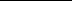 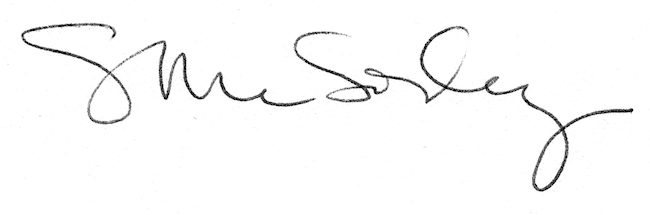 